Инспекция Федеральной налоговой службы по г.______
Взыскатель: _____________________________________

Должник: _______________________________________
Запрос о предоставлении сведенийРешением суда от «__» _______ года по гражданскому делу по иску ______________к __________ исковые требования взыскателя удовлетворены, а именно: с должника - ______________________ в пользу взыскателя - ___________________взыскано________________ рублей.

Данное решение вступило в законную силу - «__»________ года.
На основании указанного решения  взыскателю выдан исполнительный лист серии ___ № ______ .

На основании части 8 статьи  69 Федерального закона “Об исполнительном производстве” «Если сведений о наличии у должника имущества не имеется, то судебный пристав-исполнитель запрашивает эти сведения у налоговых органов, иных органов и организаций, исходя из размера задолженности. При этом у органов, осуществляющих государственную регистрацию прав на имущество, лиц, осуществляющих учет прав на ценные бумаги, банков и иных кредитных организаций, владельцев номинальных банковских счетов судебный пристав-исполнитель запрашивает необходимые сведения с разрешения старшего судебного пристава или его заместителя, данного в письменной форме или в форме электронного документа, подписанного старшим судебным приставом или его заместителем усиленной квалифицированной электронной подписью. (И, внимание): Взыскатель при наличии у него исполнительного листа с неистекшим сроком предъявления к исполнению вправе обратиться в налоговый орган с заявлением о представлении этих сведений».

Указанный в настоящем запросе должник стоит на учете в вашей инспекции.
 Исполнительный лист находится у взыскателя на руках, к исполнению не предъявлен, срок предъявления исполнительного листа к исполнению не истек.
На основании изложенного и в соответствии с частями 8, 10 статьи 69 ФЗ «Об Исполнительном производстве»  
ПРОШУ:
Предоставить взыскателю  сведения о наличии расчетных счетов с указанием кредитных организаций, в которых эти счета открыты в отношении должника ___________________________
(указать ИНН, ОГРН, иные реквизиты – так будет проще обработать Ваш запрос)

Приложение: копия исполнительного листа серии ______№ ___________.

Взыскатель                            ___________________ 
«__»_________ годаТел.: +7 4722 37-27-99, +7 919 430-35-47Белгород, ул.Харьковская, 34-211Сайт:  http://www.belcnt.comЭлектропочта: beladmc@mail.ru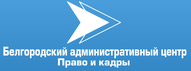 